台州神仙居、打卡新晋网红如意桥一日游行程单亲山水行程安排费用说明其他说明产品编号KL-XJ202106201713出发地绍兴市目的地浙江省-台州市-台州神仙居行程天数1去程交通汽车返程交通汽车参考航班旅游车旅游车旅游车旅游车旅游车产品亮点★登神仙居住的地方，一山一水 一崖一洞 一石一峰，置身其中，便如来到了仙境！★登神仙居住的地方，一山一水 一崖一洞 一石一峰，置身其中，便如来到了仙境！★登神仙居住的地方，一山一水 一崖一洞 一石一峰，置身其中，便如来到了仙境！★登神仙居住的地方，一山一水 一崖一洞 一石一峰，置身其中，便如来到了仙境！★登神仙居住的地方，一山一水 一崖一洞 一石一峰，置身其中，便如来到了仙境！产品介绍备　　注：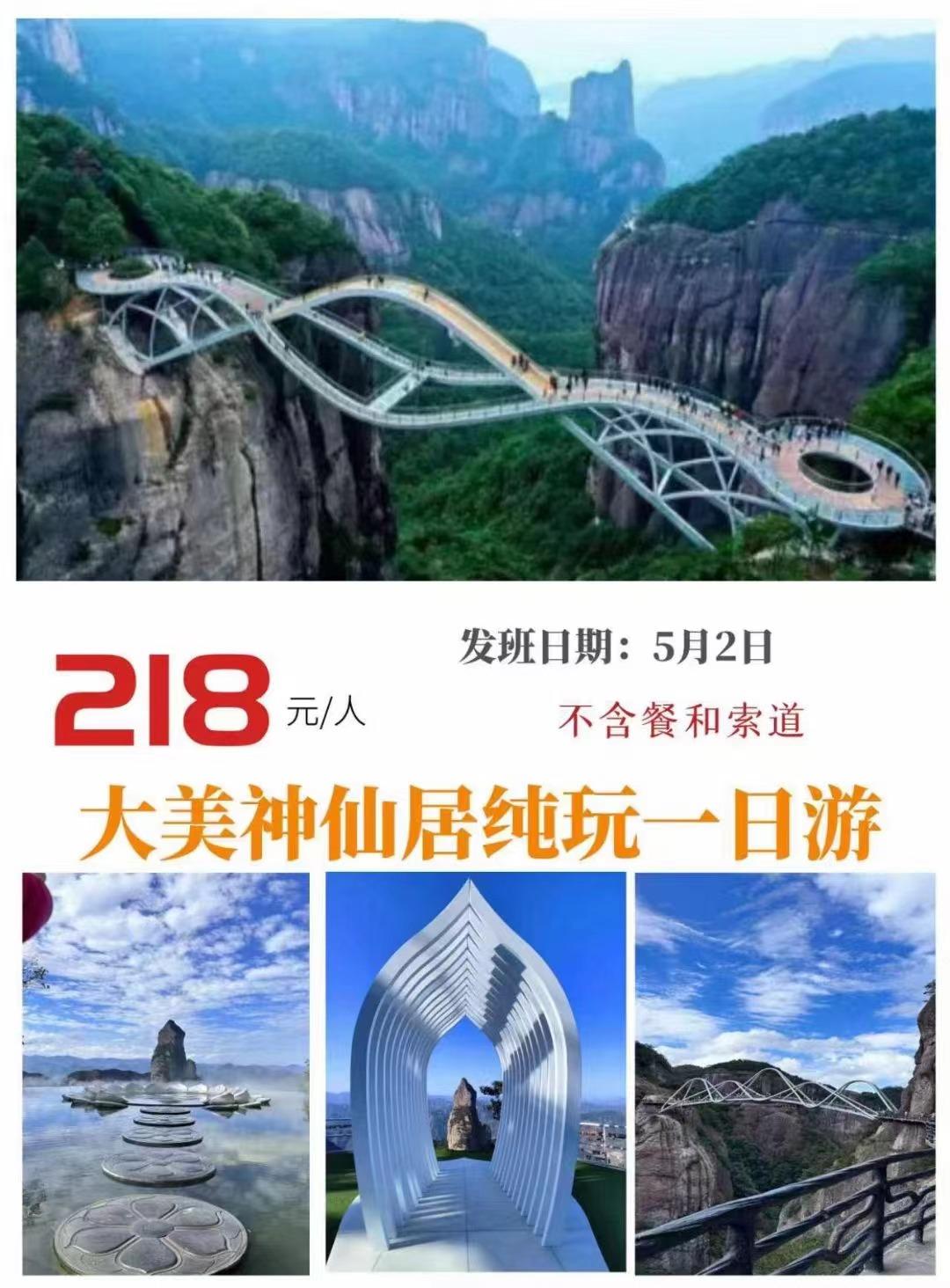 备　　注：备　　注：备　　注：备　　注：行程详情  早上06:20柯桥蓝天大剧院门口。7:00绍兴城东体育中心门口（东门） 。8:00诸暨开元大酒店门口。集合出发赴仙居（车程时间约2.5小时），抵达后游览国家AAAAA级景区—【大神仙居景区】（门票挂牌110元，游览时间不少于3小时，不含索道上行65元+下行55元）：神仙居地质构造独特，是世界上最大的火山流纹岩地貌集群，一山一水、 一崖一洞、一石一峰，都能自成一格。景区南北两侧，为江南峡谷风光，林泉相依，以岩奇、瀑雄、谷幽、洞密、水清、雾美取胜，千峰林立，气象恢弘。景区内负氧离子含量奇高，平均达2.1万个/每立方厘米，最高处达8.8万个/每立方厘米，是名副其实的天然氧吧。下午适时返回各集散地，结束游程！费用包含1)交通：往返空调旅游车（一人一座，根据实际报名人数决定所用车辆类型）1)交通：往返空调旅游车（一人一座，根据实际报名人数决定所用车辆类型）1)交通：往返空调旅游车（一人一座，根据实际报名人数决定所用车辆类型）费用不包含餐费、索道上行65元+下行55元、旅游意外险及个人消费等餐费、索道上行65元+下行55元、旅游意外险及个人消费等餐费、索道上行65元+下行55元、旅游意外险及个人消费等温馨提示本产品价格会根据实际成本变化作相应调整，同一团队会出现价格差异现象，以每位游客预定产品时的价格为该客人最终价格！■保险信息神仙居位于仙居县白塔镇境内，景区“兼有天台之幽深、雁荡之奇崛”，几乎囊括了仙居的全部精髓，那里的一山一水、一崖一洞、一石一峰都能自成一格，仿佛神仙为自己的豪宅亲自设计的盆景。